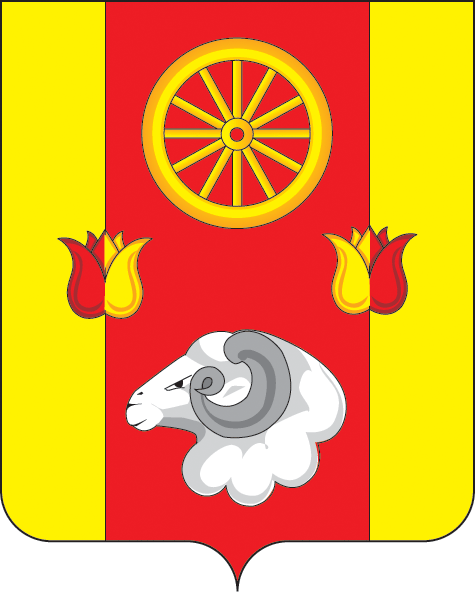 АДМИНИСТРАЦИЯВАЛУЕВСКОГО  СЕЛЬСКОГО  ПОСЕЛЕНИЯРемонтненского района Ростовской областиПОСТАНОВЛЕНИЕОб утверждении Порядка и сроков составления проекта бюджета Валуевского сельского поселения на 2019 год и на плановый период 2020 и 2021 годовВ соответствии со статьями 169, 184 Бюджетного кодекса Российской Федерации постановлением Правительства Ростовской области от 13.06.2018 № 395 «Об утверждении Порядка и сроков составления проекта областного бюджета на 2019 год и на плановый период 2020 и 2021 годов»  и решением Собрания депутатов Валуевского сельского поселения от 14.05.2018 № 80 «Об утверждении положения о бюджетном процессе в Валуевском  сельском поселении», в целях обеспечения составления проекта бюджета Валуевского сельского поселения на 2018 год и на плановый период 2019 и 2020 годовПОСТАНОВЛЯЮ:1. Утвердить Порядок и сроки составления проекта бюджета Валуевского сельского поселения  на 2019 год и на плановый период 2020 и 2021 годов согласно приложению.2. Специалистам Администрации Валуевского сельского поселения обеспечить выполнение мероприятий, предусмотренных приложением к настоящему постановлению. 3. Сектору экономики и финансов Администрации Валуевского сельского поселения приступить к разработке проекта бюджета сельского поселения с учетом мероприятий, предусмотренных приложением к  настоящему постановлению. 4. Настоящее постановление вступает в силу со дня его официального обнародования         5. Контроль за выполнением постановления оставляю за собой.Глава Администрации Валуевского сельского поселения                                                                 В.И.ГетманскийПостановление вносит  сектор экономики и финансов	Приложениек постановлению АдминистрацииВалуевского сельского поселения от 09.07.2018 № 17ПОРЯДОК и сроки составления проекта  бюджета сельского поселения на 2019 годи на плановый период 2020 и 2021 годовВедущий специалист по общим вопросам								Т.И.Курбатова09.07.2018 г№ 17	       с.Валуевка                     №
п/пСодержание мероприятийСрокисполненияОтветственный исполнитель12341.Формирование реестра расходных обязательств Валуевского сельского поселения      до 15 июня         2018 г.Начальник сектором экономики и финансов Администрации сельского поселения   Е.И. Волкова 2.Разработка экономических показателей и исходных данных, формирующих налоговый и неналоговый потенциал в целом по Валуевскому сельскому поселению на 2019 – 2021 годы.до 20 июля2018 г.Инспектор экономист  Е.Н.Савченко, руководитель Межрайонной инспекции Федеральной налоговой службы России №9 Каминский С.М. (по согласованию);3.Разработка оценки налогового и неналогового потенциалов в целом по Валуевскому сельскому поселению на 2019 – 2021 годыдо 20 июля2018 г.Инспектор экономист  Е.Н.Савченко4.Формирования предельных показателей расходов бюджета сельского поселения на 2019  год и на плановый период 2020 и 2021 годов до 20 августа           2018 г.Начальник сектором экономики и финансов Администрации сельского поселения   Е.И. Волкова 5.Подготовка и утверждение нормативно правового акта Администрации Валуевского сельского поселения «О прогнозе социально-экономического развития Валуевского сельского поселения на 2019 – 2021 годы» до 20 сентября 2018 г.Инспектор экономист  Е.Н.Савченко6.Формирование и представление главе Администрации  Валуевского сельского поселения параметры бюджета поселения на 2019 год и на плановый период 2020 и 2021 годов, подготовленных на основе предельных показателей расходов бюджета поселениядо 20 сентября 2018 г.Начальник сектором экономики и финансов Администрации сельского поселения   Е.И. Волкова 7.Доведение до подведомственных учреждений бюджета поселения предельных показателей расходов бюджета поселения на 2019 год и на плановый период 2020 и 2021 годовдо 23сентября 2018 г.Начальник сектором экономики и финансов Администрации сельского поселения   Е.И. Волкова 8.Рассмотрение Администрацией Валуевского сельского поселения информации о результатах проведения анализа эффективности налоговых льготдо 1 сентября 2018 г.Инспектор экономист  Е.Н.Савченко; Начальник сектором экономики и финансов Администрации сельского поселения   Е.И. Волкова 9.Разработка параметров прогноза социально-экономического развития Валуевского сельского поселения на долгосрочный период, утвержденного правовым актом Администрации Валуевского сельского поселения, определенного в качестве базового для целей долгосрочного бюджетного планирования, с пояснительной запиской до 05 сентября 2018 г.Инспектор экономист  Е.Н.Савченко10.Подготовка постановления Администрации Валуевского сельского поселения «Об основных направлениях бюджетной политики и основных направлениях налоговой политики Валуевского сельского поселения на 2019 – 2021 годы»до 10 октября 2018 г.Начальник сектором экономики и финансов Администрации сельского поселения   Е.И. Волкова 11.Разработка проектов муниципальных программ Валуевского сельского поселения, предлагаемых к финансированию начиная с 2019 года, а также проектов изменений в ранее утвержденные муниципальные программы Валуевского сельского поселениядо 25 сентября 2018 г.Ответственные исполнители муниципальных программ Валуевского сельского поселения12.Формирование планов закупок товаров, работ, услуг для обеспечения нужд Валуевского сельского поселения в соответствии с Федеральным законом от 05.04.2013 № 44-ФЗ «О контрактной системе в сфере закупок товаров, работ, услуг для обеспечения государственных и муниципальных нужд» до 26 сентября2018 г.Инспектор экономист  Е.Н.Савченко13.Подготовка и утверждение нормативного акта «О предварительных итогах социально-экономического развития Валуевского сельского поселения за 7 месяцев 2018 г. и ожидаемых итогах социально-экономического развития Валуевского сельского поселения за 2018 год»до 10 октября 2018 г.Инспектор экономист  Е.Н.Савченко 14.Подготовка паспортов муниципальных программ Валуевского сельского поселения  (проектов изменений в указанные паспорта)до 20 октября 2018 г.Ответственные исполнители муниципальных  программ Валуевского сельского поселения165.Подготовка для внесения на рассмотрение в Собрание депутатов сельского поселения следующих проектов решений:«О бюджете Валуевского сельского поселения Валуевского района на 2019 год и на плановый период 2020 и 2021 годов»«О Прогнозном плане (программе) приватизации муниципального имущества Валуевского сельского поселения на 2019 год и на плановый период 2020 и  2021 годов»до 20 октября 2018 г.до 20 октября 2018 г.Начальник сектором экономики и финансов Администрации сельского поселения   Е.И. Волкова Главный специалист по вопросам земельных и имущественных отношений В.В.Рязанцева